                                          Reverse Aging Wellness Clinic   				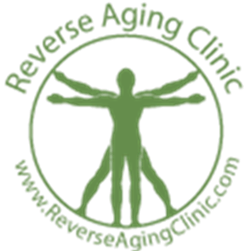 Colon Hydrotherapy Informed Consent FormHow did you hear about Reverse Aging Wellness Clinic? _______________________________________Full Name: _______________________________________________    Date: ______________________Address: ___________________________________ City: __________________ Postal Code: _________DOB: __________________________________ Place of Birth: _________________________________Mobile Phone: ___________________________ Home Phone: _________________________________ Female    Male         Email: ___________________________________________________________Emergency Contact Name: ________________________________Relationship: ____________________Emergency Contact Phone Number: ________________ Alternate Phone Number: __________________Are you taking medication? If so, how many? What for?: _____________________________________________________________________________________Do you take natural supplements? __________________________________________________________Do you require diet/nutritional advice? _____________________________________________________What kind of exercise do you do? __________________________________________________________Are you interested in weight loss? __________________________________________________________What brings you in for colon therapy? _______________________________________________________Tell me about any medical, emotional or mental issues you have that have caused you colon related paid: Client says:__________________________________________________________________________________________________________________________________________________________________________IBS____ Colitis____ Crohn’s____ Ulcer____ Diverticulitis____ Diabetes____ Polyps____ Gallstones____Kidney Stones____ Anal Fissure____ Hemorrhoids____ Intestinal Perforation____If you would like us to make beneficial suggestions, please fill out the questions below. Client says:Do you have your period today? _______________What is your current level of stress? Minimal____ Average____ Considerable____How many hours do you sleep at night? ________How often do you eat the following on a daily basis?  Red Meat____ Poultry____ Fish____ Vegetables____ Fruit____ Dairy____ Wheat____ Coffee____ Alcohol____ Pop____ Fast Food____How many glasses of water do you drink per day? ________________________Do you smoke? __________________________Are you on a cleanse? _________________________________________________________Tell me about any experiences with digestive difficulties. Client says:__________________________________________________________________________________________________________________________________________________________________________Bloating___ Constipation___ Heartburn___ Gas___ Burping___ Diarrhea___ Abdominal Pain___ Fatigue___ Headache___ Joint Pain ___Stool Indicators: Clients Says:Number of bowel movements: Per day________ Per Week________What is the consistency? Thin___ Watery___ Well-formed___ Hard___ Mucus___ Strong Smell___ Oily___ Floating___ Describe the colour: Clients says: __________________________________________Have you had any operations? Client says: ____________________________________________________Is there anything else you wish to discuss? Client says:__________________________________________________________________________________________________________________________________________________________________________I, the undersigned, acknowledge that the personnel at Reverse Aging Wellness Clinic (RAWC) have not prescribed (ordering for use as medicine) the Colon Hydrotherapy Treatment for me at any time and I will not hold them accountable for such. Any recommendations I receive are not intended as a primary therapy for any symptom or disease, but as a means of enhancing the quality of my diet. I understand that Colon Hydrotherapy is a professional service which may provide information related to nutritional requirements however this service is not a tool for the assessment, diagnosis or treatment of any particular illness or disease. The service that I receive are initiated at my own request for reasons personal to me. I understand that any session or series that I purchase is non-refundable but can be transferred to a friend ay any time. I am responsible for being at my scheduled appointment on time. If I miss or cancel my appointment without providing 24 hours notice, via email or phone, I agree to be charged a $25.00 cancellation fee. The equivalent of that fee may also be deducted from my current series of therapies which are on file.I agree to receive email and text promotions from RAWC which I can cancel at any time simply by sending an email.Reverse Aging Wellness Clinic confirms that all personal information is confidential and restricted to RAWC only.Client Signature: ___________________________ Print Name: __________________________________Date: __________________________